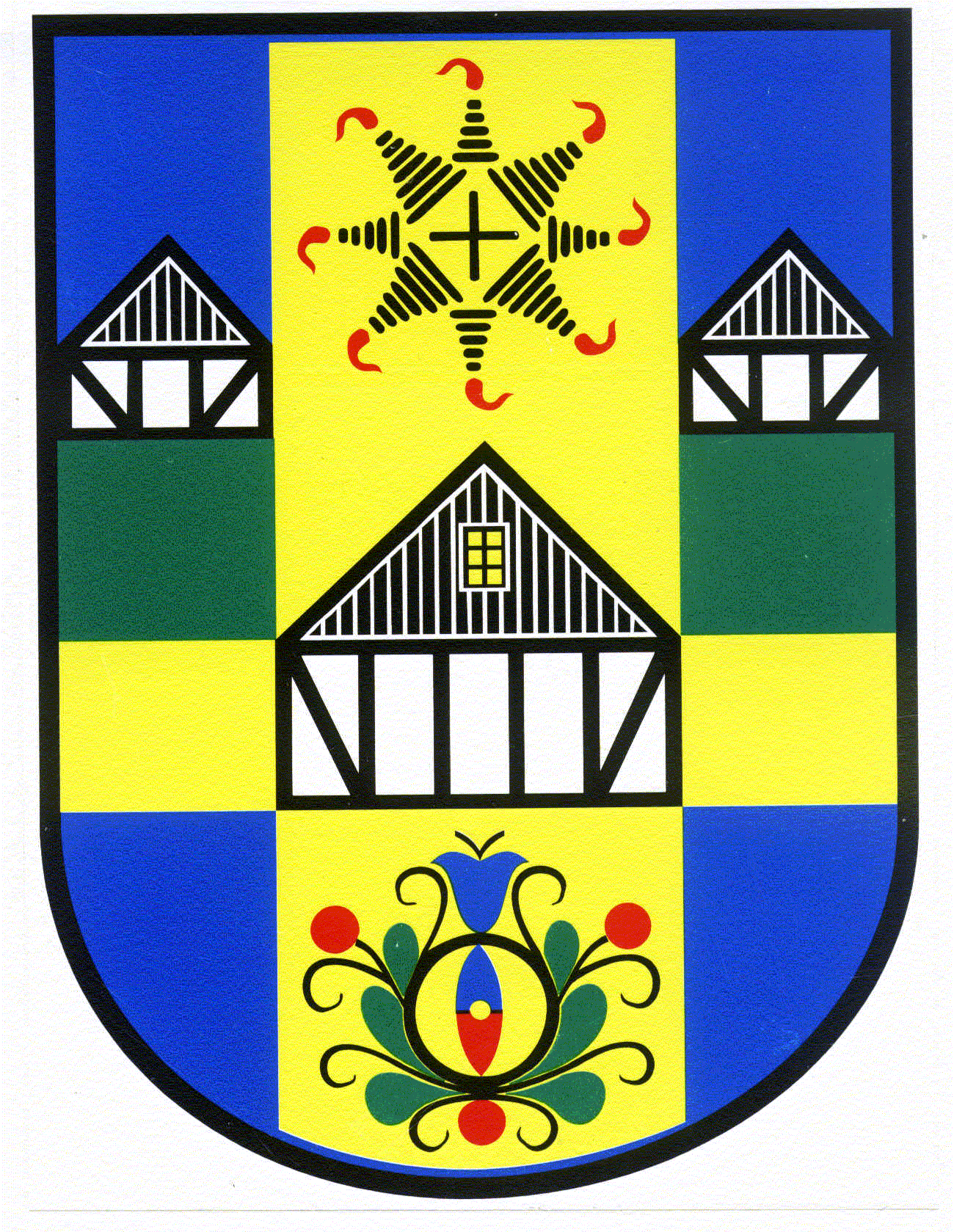 Umowa nr ...../2017do zam. publ. nr ZP/Z.271.9.2017w dniu ............................... 2017 r. w Lini pomiędzy:pomiędzy:Gminą Linia z siedzibą 84-223 Linia ul. Turystyczna 15,NIP: 588-11-30-342, REGON: 191675327reprezentowaną przez:Bogusławę Engelbrecht – Wójta Gminy Linia,przy kontrasygnacieSkarbnika Gminy Linia – Ewy Meyer,zwaną dalej „Zamawiającym”,a............................................................................................................................................................................................................................................................................................................zwanymi dalej Wykonawcą, reprezentowani przez:.......................................................................................................................................................łącznie zwanymi „Stronami”, a każda z osobna „Stroną”.W oparciu o wynik zapytania ofertowego zamawiający zleca, a wykonawca przyjmuje                    do wykonanie „Sprawowanie nadzoru inwestorskiego nad projektem pn.: „Przebudowa dróg gminnych w miejscowości Linia i Zakrzewo metodą zaprojektuj i wybuduj dofinansowanych z Programu Rozwoju Obszarów Wiejskich na lata 2014 - 2020 operacja typu „Budowa lub modernizacja drów lokalnych w ramach poddziałania „Wsparcie inwestycji związanych z tworzeniem, ulepszaniem lub rozbudową  wszystkich rodzajów małej infrastruktury, w tym inwestycji w energię odnawialną i w oszczędzanie energii” i zawarta zostaje umowa następującej treści:§ 1 Przedmiot umowy Zamawiający powierza Wykonawcy do wykonania usługi polegającej na sprawowaniu nadzoru inwestorskiego nad projektem pn.: „Przebudowa dróg gminnych                                   w miejscowości Linia i Zakrzewo metodą zaprojektuj i wybuduj dofinansowanych                          z Programu Rozwoju Obszarów Wiejskich na lata 2014 - 2020 operacja typu „Budowa lub modernizacja drów lokalnych w ramach poddziałania „Wsparcie inwestycji związanych z tworzeniem, ulepszaniem lub rozbudową  wszystkich rodzajów małej infrastruktury, w tym inwestycji w energię odnawialną i w oszczędzanie energii” § 2Obowiązki Wykonawcy w ramach nadzoruWykonawca będzie pełnił czynności nadzoru inwestorskiego zgodnie z wymaganiami ustawy z dnia 7.07.1994 r. (t.j. Dz. U. 2013, poz. 1409 ze zm.) („Prawo budowlane”), obowiązującymi przepisami prawnymi, przepisami obowiązującymi u Zamawiającego, dokumentacją projektową oraz zasadami wiedzy technicznej w zakresie niezbędnym do zabezpieczenia interesów Zamawiającego.Obowiązki Wykonawcy w zakresie nadzoru w szczególności obejmują, lecz nie ograniczają się do:czynnego uczestnictwa w konsultowaniu wstępnej koncepcji i dokumentacji projektowej, reprezentowanie zamawiającego – inwestora na budowie przez sprawowanie kontroli zgodności realizacji robót z dokumentacją projektową, w szczególności z projektami budowlanymi, specyfikacjami technicznymi wykonania i odbioru robót, przepisami prawa, w tym m.in. przepisami techniczno – wykonawczymi, w zakresie BHP i normami oraz zasadami wiedzy technicznej, sprawdzania jakości wykonywanych robót, wbudowanych wyrobów budowlanych, a w szczególności zapobiegania zastosowania wyrobów budowlanych wadliwych i nie dopuszczonych do obrotu i stosowania w budownictwie, kontroli i archiwizacji dokumentów potwierdzających dopuszczenie tych materiałów do obrotu;zatwierdzania materiałów, technologii budowlanych oraz jakości wykonania zgodnie z warunkami umowy zawartej z wykonawcą robót i dokumentacją projektową, w tym również z projektami budowlanymi, projektami budowlanymi wykonawczymi, specyfikacjami technicznymi wykonania i odbioru robót, dla wszystkich asortymentów robót;podejmowania decyzji o dopuszczeniu do stosowania (lub odrzuceniu) materiałów, prefabrykatów, sprzętu i urządzeń przewidzianych do realizacji robót w oparciu o przepisy prawa, normy i wymagania sformułowane w umowie z wykonawcą robót, w dokumentacji projektowej, w tym w projektach budowlanych oraz specyfikacjach technicznych wykonania i odbioru robót;sprawdzania i odbioru robót budowlanych ulegających zakryciu lub zanikających,potwierdzania faktycznie wykonanych robót oraz usunięcia wad;dokonywaniu odbiorów częściowych robót zanikowych i ulegających zakryciu,sprawdzanie i zatwierdzanie operatu kolaudacyjnego przed odbiorem końcowym,uczestnictwa w odbiorze końcowym i ostatecznym inwestycji,bieżącej kontroli ilości i terminowości wykonywanych robót – podejmowania działań w celu dotrzymania terminu realizacji inwestycji;po rozpoczęciu robót budowlanych nadzorowania budowy z taką częstotliwością oraz w takich godzinach, aby była zapewniona skuteczność nadzoru, jednak nie rzadziej niż ……. razy w tygodniu oraz na każde żądanie Zamawiającego, w sytuacjach wyjątkowych niezwłocznie, gdy obecność inspektora nadzoru będzie nieodzowna, najpóźniej w następnym dniu od powiadomienia,kontrolowania prawidłowości prowadzenia dziennika budowy i dokonywanie w nim wpisów stwierdzających wszystkie okoliczności mające znaczenie dla oceny właściwego wykonania robót;informowania na bieżąco Zamawiającego o przebiegu prac, o napotkanych problemach i podjętych działaniach zaradczych mających na celu ich przezwyciężenie (wczesne ostrzeganie, zwłaszcza w sprawach mogących wpłynąć na termin zakończenia robót);udziału w naradach koordynacyjnych budowy;udziału w przekazywaniu placu budowy;uczestnictwa w okresie gwarancji i rękojmi przy przeglądach gwarancyjnych na zawiadomienie Zamawiającego, potwierdzenia usunięcia wad i usterek w okresie gwarancji i rękojmi, uczestnictwa w odbiorze pogwarancyjnym inwestycji, bez dodatkowego wynagrodzenia;innych robót wyżej nieokreślonych, niezbędnych do prawidłowej realizacji inwestycji pn.: wykonanie robót budowlanych w ramach operacji pn.: „Przebudowa dróg gminnych w miejscowości Linia i Zakrzewo metodą zaprojektuj i wybuduj dofinansowanych z Programu Rozwoju Obszarów Wiejskich na lata 2014 - 2020 operacja typu „Budowa lub modernizacja drów lokalnych w ramach poddziałania „Wsparcie inwestycji związanych z tworzeniem, ulepszaniem lub rozbudową  wszystkich rodzajów małej infrastruktury, w tym inwestycji w energię odnawialną i w oszczędzanie energii”.Sprawowania kontroli nad przestrzeganiem przez obecnych na placu budowy     Wykonawców robót objętych nadzorem inwestorskim, bezwzględnie obowiązujących przepisów prawa szczególnych przepisów BHP i ppoż. § 3Obowiązki zamawiającego Zamawiający przekaże Wykonawcy dokumentację techniczną i inne dokumenty dotyczące nadzorowanego obiektu. § 4Termin RealizacjiWykonawca będzie pełnił nadzór inwestorski stanowiący przedmiot umowy 
od dnia podpisania umowy do dnia 30 listopada 2017 r. § 5Wynagrodzenie WykonawcyŁączne wynagrodzenie Wykonawcy za pełne i kompletne pełnienie czynności nadzoru inwestorskiego w branży (zwane w Umowie także „Wartością Przedmiotu Umowy”),                    z zachowaniem zgodności ze wszystkimi postanowieniami i warunkami Umowy                      oraz uregulowaniem przez Wykonawcę wszystkich zobowiązań podjętych w trakcie                  lub w odniesieniu do realizacji Przedmiotu Umowy, stanowi wynagrodzenie ryczałtowe brutto w wysokości …………………………….. słownie: ………………………………Wykonawca oświadcza, że prowadzi działalność gospodarczą oraz, że nie jest podatnikiem podatku VAT.§ 6Warunki płatnościPłatność za zadanie będzie dokonana przez Zamawiającego na rzecz Wykonawcy                          w wysokości ustalonej w § 5 pkt. 1 w oparciu o fakturę końcową po dokonaniu odbioru końcowego robót objętych nadzorem.Płatność będzie dokonywana na konto nr: ………………………………………………., w terminie ………. dni od daty otrzymania przez Zamawiającego prawidłowo wystawionej faktury. Za opóźnienie w zapłacie faktury przysługują odsetki ustawowe.Za dzień dokonania płatności przyjmuje się dzień obciążenia rachunku Zamawiającego.Powyżej określone wynagrodzenie ryczałtowe obejmuje wszystkie koszty ponoszone przez Wykonawcę związane z wykonywaniem czynności nadzoru inwestorskiego łącznie z kosztami przejazdów, zakwaterowaniem, wyżywieniem itp. § 7Odstąpienie od UmowyNaruszenie przez Wykonawcę któregokolwiek z warunków Umowy stanowić może dla Zamawiającego podstawę do odstąpienia od Umowy z winy Wykonawcy ze skutkiem natychmiastowym. Odstąpienie Zamawiającego od Umowy może nastąpić według jego wyboru co do całej Umowy, w którym to przypadku Umowę uznaje się za niezawartą, lub co do dowolnej jej części, w którym to przypadku wygaśnięcie Umowy dotyczy tylko tej części. W przypadku odstąpienia od Umowy z winy Wykonawcy, niezależnie od tego czy dotyczy ono całości czy części Umowy, wstrzymane zostaną wszelkie płatności na rzecz Wykonawcy, a Zamawiającemu przysługiwać będzie kara umowna od Wykonawcy                     w wysokości 10% wartości Przedmiotu Umowy, Zamawiający będzie miał prawo w dowolnym momencie, odstąpić od Umowy                         ze skutkiem natychmiastowym co do każdej części, która jeszcze nie została wykonana. W takim przypadku Wykonawca otrzyma wynagrodzenie za prace faktycznie wykonane do dnia odstąpienia od Umowy, dla czynności nadzoru w niepełnym miesiącu proporcjonalnie. W przypadkach powyżej opisanych Wykonawca niezwłocznie po odstąpieniu od Umowy, nie później jednak niż w ciągu 5 dni, wyda protokolarnie Zamawiającemu wszelkie dokumenty znajdujące się w jego dyspozycji w związku z wykonywaniem czynności nadzoru, a stanowiących własność Zamawiającego.§ 8Przedstawiciele StronZe Strony Zamawiającego: 	Pani Justyna Klawikowska, tel. 58 678 85 60Ze Strony Wykonawcy:………………………………., tel. ……………………………………………………….Zmiana osoby wykonującej powierzoną funkcję może nastąpić jedynie w szczególnie  uzasadnionych sytuacjach (np. choroba, itp.).4.  Powierzenie funkcji nowej osobie wymaga zgody Zleceniodawcy, która może nastąpić po wcześniejszym udokumentowaniu, że ta osoba posiada nie gorsze kwalifikacje, doświadczenie zawodowe i wykształcenie, od osoby zastępowanej.§ 9Postanowienia końcoweNiniejsza Umowa podlega prawu polskiemu. W sprawach nieuregulowanych Umową zastosowanie będą miały odpowiednie zapisy Kodeksu Cywilnego oraz prawa budowlanego. Wszystkie załączniki i inne dokumenty przywołane w Umowie stanowią 
jej integralną część.O ile Umowa nie stanowi inaczej, wszelkie zmiany do niniejszej Umowy mogą być wprowadzone tylko w formie pisemnego aneksu, podpisanego przez obie Strony pod rygorem nieważności. Ewentualne spory mogące wyniknąć na tle wykonania Umowy będą rozwiązywane                    w drodze wzajemnego porozumienia. W przypadku nie osiągnięcia porozumienia przez Strony spory te rozstrzygać będzie sąd powszechny właściwy dla siedziby Zamawiającego.Umowę sporządzono w trzech jednobrzmiących egzemplarzach, jeden dla wykonawcy                    i dwa dla zamawiającego.ZAMAWIAJĄCY 	  			WYKONAWCA